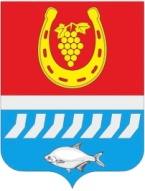 АДМИНИСТРАЦИЯ ЦИМЛЯНСКОГО РАЙОНАПОСТАНОВЛЕНИЕ__.01.2023                                              № ___                                         г. Цимлянск О внесении изменений в постановление Администрации Цимлянского района от 12.12.2019 № 993 «Об утверждении муниципальной программы Цимлянского района «Комплексное развитие сельских территорий»В соответствии с постановлением Администрации Цимлянского района от 01.03.2018 № 101 «Об утверждении Порядка разработки, реализации и оценки эффективности муниципальных программ Цимлянского района», решениями Собрания депутатов Цимлянского района от 22.12.2022 № 157                     «О внесении изменений в решение Собрания депутатов Цимлянского района от 23.12.2021 № 14 «О бюджете Цимлянского района на 2022 год и на плановый период 2023 и 2024 годов», от 22.12.2022 № 156 «О бюджете Цимлянского района на 2023 год и на плановый период 2024 и 2025 годов», Администрация Цимлянского района ПОСТАНОВЛЯЕТ:1. Внести в постановление Администрации Цимлянского района                       от 12.12.2019 № 993 «Об утверждении муниципальной программы Цимлянского района «Комплексное развитие сельских территорий» изменения, согласно приложению. 2. Контроль за выполнением постановления возложить на первого заместителя главы Администрации Цимлянского района Ночевкину Е.Н. Глава Администрации Цимлянского района                                                                        В.В. Светличный Постановление вносит отдел сельского хозяйства АдминистрацииЦимлянского районаПриложение  к постановлению Администрации Цимлянского района от __.01.2023 № ___ИЗМЕНЕНИЯ,вносимые в постановление Администрации Цимлянского районаот 12.12.2019 № 993 «Об утверждении муниципальной программы Цимлянского района «Комплексное развитие сельских территорий»1. В приложении к постановлению подраздел «Ресурсное обеспечение муниципальной программы Цимлянского района» раздела «Паспорт муниципальной программы Цимлянского района «Комплексное развитие сельских территорий» изложить в следующей редакции: 	2. В приложении к постановлению подраздел «Ресурсное обеспечение подпрограммы 1» раздела «Паспорт подпрограммы «Создание условий для обеспечения доступным и комфортным жильем сельского населения и развитие рынка труда (кадрового потенциала) на сельских территориях» изложить вследующей редакции: 3. В приложении к постановлению подраздел «Ресурсное обеспечение подпрограммы 2» раздела «Паспорт подпрограммы «Создание и развитие инфраструктуры на сельских территориях» изложить в следующей редакции: 	4. Приложение № 3 к муниципальной программе Цимлянского района «Комплексное развитие сельских территорий» изложить в редакции:«Приложение № 3 к муниципальной программе Цимлянского района «Комплексное развитие сельских территорий»Расходы бюджета Цимлянского района на реализацию муниципальной программы* Объем бюджетных ассигнований будет отражен после предоставления администрациями муниципальных поселений района проектной документации (положительное заключение государственной экспертизы) и (или) при выделении средств областного бюджета на строительство и реконструкцию объектов инженерной инфраструктуры в сельской местности.5. Приложение № 4 к муниципальной программе Цимлянского района «Комплексное развитие сельских территорий» изложить в редакции:«Приложение № 4к муниципальной программе Цимлянского района «Комплексное развитие сельских территорий»РАСХОДЫна реализацию муниципальной программыУправляющий делами                                                                                        А.В. КуликРесурсное обеспечение     –муниципальной программы Цимлянского района общий объем финансирования муниципальной программы составляет 9 037,2 тыс. рублей,  в том числе:в 2020 году – 198,1 тыс. рублей;в 2021 году – 469,6 тыс. рублей;в 2022 году – 269,5 тыс. рублей;в 2023 году – 5 300,0 тыс. рублей;в 2024 году – 400,0 тыс. рублей;в 2025 году – 400,0 тыс. рублей;в 2026 году – 400,0 тыс. рублей;в 2027 году – 400,0 тыс. рублей;в 2028 году – 400,0 тыс. рублей;в 2029 году – 400,0 тыс. рублей;в 2030 году – 400,0 тыс. рублей.за счет средств  бюджета Цимлянского района –     4 372,4 тыс. рублей, в том числе:   в 2020 году – 198,1 тыс. рублей;в 2021 году – 469,6 тыс. рублей;в 2022 году – 269,5 тыс. рублей;в 2023 году – 635,2 тыс. рублей;в 2024 году – 400,0 тыс. рублей;в 2025 году – 400,0 тыс. рублей;в 2026 году – 400,0 тыс. рублей;в 2027 году – 400,0 тыс. рублей;в 2028 году – 400,0 тыс. рублей;в 2029 году – 400,0 тыс. рублей;в 2030 году – 400,0 тыс. рублей.за счет средств  областного бюджета –     4 664,8 тыс. рублей, в том числе:   в 2020 году – 0,0 тыс. рублей;в 2021 году – 0,0 тыс. рублей;в 2022 году – 0,0 тыс. рублей;в 2023 году – 4 664,8 тыс. рублей;в 2024 году – 0,0 тыс. рублей;в 2025 году – 0,0 тыс. рублей;в 2026 году – 0,0 тыс. рублей;в 2027 году – 0,0 тыс. рублей;в 2028 году – 0,0 тыс. рублей;в 2029 году – 0,0 тыс. рублей;в 2030 году – 0,0 тыс. рублей.Ресурсное                      –обеспечение подпрограммы 1общий объем финансирования подпрограммы составляет 3 433,3 тыс. рублей,  в том числе:   в 2020 году – 155,0 тыс. рублей;в 2021 году – 44,0 тыс. рублей;в 2022 году – 34,3 тыс. рублей;в 2023 году – 400,0 тыс. рублей;в 2024 году – 400,0 тыс. рублей;в 2025 году – 400,0 тыс. рублей;в 2026 году – 400,0 тыс. рублей;в 2027 году – 400,0 тыс. рублей;в 2028 году – 400,0 тыс. рублей;в 2029 году – 400,0 тыс. рублей;в 2030 году – 400,0 тыс. рублей.за счет средств  бюджета Цимлянского района –3 433,3 тыс. рублей, в том числе:   в 2020 году – 155,0 тыс. рублей;в 2021 году – 44,0 тыс. рублей;в 2022 году – 34,3 тыс. рублей;в 2023 году – 400,0 тыс. рублей;в 2024 году – 400,0 тыс. рублей;в 2025 году – 400,0 тыс. рублей;в 2026 году – 400,0 тыс. рублей;в 2027 году – 400,0 тыс. рублей;в 2028 году – 400,0 тыс. рублей;в 2029 году – 400,0 тыс. рублей;в 2030 году – 400,0 тыс. рублей.Ресурсное                      –обеспечение подпрограммы 2общий объем финансирования подпрограммы составляет 5 603,9 тыс. рублей,  в том числе:   в 2020 году – 43,1тыс. рублей;в 2021 году – 425,6 тыс. рублей;в 2022 году – 235,2 тыс. рублей;в 2023 году – 4 900,0 тыс. рублей;в 2024 году – 0,0 тыс. рублей;в 2025 году – 0,0 тыс. рублей;в 2026 году – 0,0 тыс. рублей;в 2027 году – 0,0 тыс. рублей;в 2028 году – 0,0 тыс. рублей;в 2029 году – 0,0 тыс. рублей;в 2030 году – 0,0 тыс. рублей.за счет средств  бюджета Цимлянского района –939,1 тыс. рублей, в том числе:   в 2020 году – 43,1 тыс. рублей;в 2021 году – 425,6 тыс. рублей;в 2022 году – 235,2 тыс. рублей;в 2023 году – 235,2 тыс. рублей;в 2024 году – 0,0 тыс. рублей;в 2025 году – 0,0 тыс. рублей;в 2026 году – 0,0 тыс. рублей;в 2027 году – 0,0 тыс. рублей;в 2028 году – 0,0 тыс. рублей;в 2029 году – 0,0 тыс. рублей;в 2030 году – 0,0 тыс. рублей.за счет средств  областного бюджета –     4 664,8 тыс. рублей, в том числе:   в 2020 году – 0,0 тыс. рублей;в 2021 году – 0,0 тыс. рублей;в 2022 году – 0,0 тыс. рублей;в 2023 году – 4 664,8 тыс. рублей; в 2024 году – 0,0 тыс. рублей;в 2025 году – 0,0 тыс. рублей;в 2026 году – 0,0 тыс. рублей;в 2027 году – 0,0 тыс. рублей;в 2028 году – 0,0 тыс. рублей;в 2029 году – 0,0 тыс. рублей;в 2030 году – 0,0 тыс. рублей.Номер и наименование 
подпрограммы, основного мероприятия, приоритетного основного мероприятия,мероприятия ведомственной целевой программыОтветственный исполнитель, соисполнители, участникиКод бюджетнойклассификацииКод бюджетнойклассификацииКод бюджетнойклассификацииКод бюджетнойклассификацииКод бюджетнойклассификацииОбъем расходов, всего (тыс. рублей)В том числе по годам реализации муниципальной программы(тыс. рублей)В том числе по годам реализации муниципальной программы(тыс. рублей)В том числе по годам реализации муниципальной программы(тыс. рублей)В том числе по годам реализации муниципальной программы(тыс. рублей)В том числе по годам реализации муниципальной программы(тыс. рублей)В том числе по годам реализации муниципальной программы(тыс. рублей)В том числе по годам реализации муниципальной программы(тыс. рублей)В том числе по годам реализации муниципальной программы(тыс. рублей)В том числе по годам реализации муниципальной программы(тыс. рублей)В том числе по годам реализации муниципальной программы(тыс. рублей)В том числе по годам реализации муниципальной программы(тыс. рублей)В том числе по годам реализации муниципальной программы(тыс. рублей)Номер и наименование 
подпрограммы, основного мероприятия, приоритетного основного мероприятия,мероприятия ведомственной целевой программыОтветственный исполнитель, соисполнители, участникиГРБСРзПрЦСРЦСРВРОбъем расходов, всего (тыс. рублей)2020 год2021 год2022 год2023 год2024 год2025 год2026 год2026 год2027 год2028 год2029 год2030 год123456678910111213131415161718Муниципальная программа Цимлянского района«Комплексное развитие сельских территорий»всегов том числе:ХХХХХ9 037,2198,1469,6269,55300,0400,0400,0400,0400,0400,0400,0400,0400,0Муниципальная программа Цимлянского района«Комплексное развитие сельских территорий»Администрация Цимлянского района (отдел сельского хозяйства)ХХХХХ9 037,2198,1469,6269,55300,0400,0400,0400,0400,0400,0400,0400,0400,0Подпрограмма 1«Создание условий для обеспечения доступным и комфортным жильем сельского населения»всегов том числе:ХХХХХ3 433,3155,044,034,3400,0400,0400,0400,0400,0400,0400,0400,0400,0Подпрограмма 1«Создание условий для обеспечения доступным и комфортным жильем сельского населения»Администрация Цимлянского района (отдел сельского хозяйства)ХХХХХ3 433,3155,044,034,3400,0400,0400,0400,0400,0400,0400,0400,0400,0Основное мероприятие 1.1 «Обеспечение жильем граждан, проживающих в сельской местности»Администрация Цимлянского района (отдел сельского хозяйства)902100324100114503223223 433,3155,044,034,3400,0400,0400,0400,0400,0400,0400,0400,0400,0Подпрограмма 2 «Создание и развитие инфраструктуры на сельских территориях»Администрация Цимлянского района (отдел строительства и муниципального хозяйства)ХХХХХ5 603,943,1425,6235,24 900,000000000Основное мероприятие 2.1. Развитие инженерной и транспортной инфраструктуры на сельских территорияхАдминистрация района90205022420021260244244278,343,10235,20,000000000Основное мероприятие 2.1. Развитие инженерной и транспортной инфраструктуры на сельских территорияхАдминистрация района90205022420021260414414425,6425,6  0,00,00000000Основное мероприятие 2.1. Развитие инженерной и транспортной инфраструктуры на сельских территорияхАдминистрация района902050224200S35404144144 900,00004 900,000000000Основное мероприятие 2.2. Благоустройство сельских территорийАдминистрация районаXXXXX-*-*-*-*-*-*-*-*-*-*-*-*-*Основное мероприятие 2.3. Создание современного облика сельских территорийАдминистрация районаXXXXX-*-*-*-*-*-*-*-*-*-*-*-*-*Наименование муниципальной программы, номери наименование подпрограммыИсточникфинансированияОбъем расходов, всего (тыс. рублей)в том числе по годам реализации государственной программы (тыс. рублей)в том числе по годам реализации государственной программы (тыс. рублей)в том числе по годам реализации государственной программы (тыс. рублей)в том числе по годам реализации государственной программы (тыс. рублей)в том числе по годам реализации государственной программы (тыс. рублей)в том числе по годам реализации государственной программы (тыс. рублей)в том числе по годам реализации государственной программы (тыс. рублей)в том числе по годам реализации государственной программы (тыс. рублей)в том числе по годам реализации государственной программы (тыс. рублей)в том числе по годам реализации государственной программы (тыс. рублей)в том числе по годам реализации государственной программы (тыс. рублей)Наименование муниципальной программы, номери наименование подпрограммыИсточникфинансированияОбъем расходов, всего (тыс. рублей)2020 год 2021 год2022год 2023 год 2024 год 2025 год 2026 год2027 год2028 год2029 год2030 год1234567891011121314Муниципальная программа Цимлянского района«Комплексное развитие сельских территорий»Всего9 037,2198,1469,6269,55 300,0400,0400,0400,0400,0400,0400,0400,0Муниципальная программа Цимлянского района«Комплексное развитие сельских территорий»бюджет Цимлянского района, 4 372,4198,1469,6269,5635,2400,0400,0400,0400,0400,0400,0400,0Муниципальная программа Цимлянского района«Комплексное развитие сельских территорий»безвозмездные поступления в бюджет Цимлянского района, 4 664,80004 664,80000000Муниципальная программа Цимлянского района«Комплексное развитие сельских территорий»в том числе за счет средств:000000000000Муниципальная программа Цимлянского района«Комплексное развитие сельских территорий» - федерального бюджета 000000000000Муниципальная программа Цимлянского района«Комплексное развитие сельских территорий» - областного бюджета 4 664,80004 664,80000000Муниципальная программа Цимлянского района«Комплексное развитие сельских территорий»- бюджетов поселений 000000000000Муниципальная программа Цимлянского района«Комплексное развитие сельских территорий»- Фонда содействия реформированию ЖКХ 000000000000Муниципальная программа Цимлянского района«Комплексное развитие сельских территорий»- Федерального фонда обязательного медицинского страхования 000000000000Муниципальная программа Цимлянского района«Комплексное развитие сельских территорий»бюджеты поселений 000000000000Муниципальная программа Цимлянского района«Комплексное развитие сельских территорий»внебюджетные источники 000000000000Подпрограмма 1 «Создание условий для обеспечения доступным и комфортным жильем сельского населения»Всего3 433,3155,044,034,3400,0400,0400,0400,0400,0400,0400,0400,0Подпрограмма 1 «Создание условий для обеспечения доступным и комфортным жильем сельского населения»бюджет Цимлянского района, 3 433,3155,044,034,3400,0400,0400,0400,0400,0400,0400,0400,0Подпрограмма 1 «Создание условий для обеспечения доступным и комфортным жильем сельского населения»безвозмездные поступления в бюджет Цимлянского района, 000000000000Подпрограмма 1 «Создание условий для обеспечения доступным и комфортным жильем сельского населения»в том числе за счет средств:000000000000Подпрограмма 1 «Создание условий для обеспечения доступным и комфортным жильем сельского населения» - федерального бюджета 000000000000Подпрограмма 1 «Создание условий для обеспечения доступным и комфортным жильем сельского населения» - областного бюджета 000000000000Подпрограмма 1 «Создание условий для обеспечения доступным и комфортным жильем сельского населения»- бюджетов поселений 000000000000Подпрограмма 1 «Создание условий для обеспечения доступным и комфортным жильем сельского населения»- Фонда содействия реформированию ЖКХ 000000000000Подпрограмма 1 «Создание условий для обеспечения доступным и комфортным жильем сельского населения»- Федерального фонда обязательного медицинского страхования 000000000000Подпрограмма 1 «Создание условий для обеспечения доступным и комфортным жильем сельского населения»бюджеты поселений 000000000000Подпрограмма 1 «Создание условий для обеспечения доступным и комфортным жильем сельского населения»внебюджетные источники 000000000000Подпрограмма 2 «Создание и развитие инфраструктуры на сельских территориях»Всего 5 603,943,1425,6235,24 900,00000000Подпрограмма 2 «Создание и развитие инфраструктуры на сельских территориях»бюджет Цимлянского района, 939,143,1425,6235,2235,20000000Подпрограмма 2 «Создание и развитие инфраструктуры на сельских территориях»безвозмездные поступления в бюджет Цимлянского района, 4 664,80004 664,80000000Подпрограмма 2 «Создание и развитие инфраструктуры на сельских территориях»в том числе за счет средств:000000000000Подпрограмма 2 «Создание и развитие инфраструктуры на сельских территориях» - федерального бюджета 000000000000Подпрограмма 2 «Создание и развитие инфраструктуры на сельских территориях» - областного бюджета 4 664,80004 664,80000000Подпрограмма 2 «Создание и развитие инфраструктуры на сельских территориях»- бюджетов поселений 000000000000Подпрограмма 2 «Создание и развитие инфраструктуры на сельских территориях»- Фонда содействия реформированию ЖКХ 000000000000Подпрограмма 2 «Создание и развитие инфраструктуры на сельских территориях»- Федерального фонда обязательного медицинского страхования 000000000000Подпрограмма 2 «Создание и развитие инфраструктуры на сельских территориях»бюджеты поселений 000000000000внебюджетные источники 000000000000